Ministarstvo kulture i medija RHIzvješće o radu Stručnog povjerenstva za suvremeni ples i pokret   Poziv za predlaganje programa javnih potreba u kulturi za 2022.   Analiza 2021./2022. Druga godina rada u uvjetima pandemije dovela je u pitanje opstanak izvedbenih umjetnosti, a bila je i ozbiljna prijetnja najranjivijem području, institucionalno nezaštićenoj sceni suvremenog plesa. Prioritet u proteklom  razdoblju bio je opstanak plesnih umjetnika koji su pokazali veliku organizacijsku i umjetničku otpornost rada u posebnim uvjetima prilagodbom novim izvedbenim formama. Ponovnim otvaranjem prostora za plesne izvedbe broj realiziranih programa se povećao, kao i potreba za prikazivanjem plesnih predstava diljem Hrvatske, što se vidi iz pristiglih broja prijava. Uz financiranje premijernih plesnih predstava u jednakom omjeru su podržane reprizne izvedbe kao i gostovanja, što doprinosi cilju održavanja vidljivosti suvremenog plesa i decentralizacije kao jednom od kriterija vrednovanja programa.Sredstva za premijerne predstave raspodijeljena su prema principu izvrsnosti, ali i razumijevajući širinu izvedbene baze. Jednako se razmišljalo i o mladim neafirmiranim koreografima kao generatorima novih plesnih promišljanja koji okupljaju mladu publiku, koreografima koji djeluju dugi niz godina te svojim radom zaslužuju kontinuitet financiranja, koreografima koji su dokazali svoju inovativnost, kao i koreografima koji su postigli vidljivost i uspjeh na međunarodnoj sceni te ansamblima koji djeluju dugi niz godina.U cilju održivosti plesne scene i razvoja plesne publike podržane su reprizne izvedbe u jednakom omjeru kao i pripreme plesnih predstava.Plesna gostovanja su financirana za 25 % više u odnosu na prošlu 2021. godinu dok je broj prijavljenih programa bio veći čak za 117 % u odnosu na prošlu godinu. Ukazala se potreba za većom distribucijom plesnih predstava kao i  otvorenošću izvedbenih prostora suvremenom plesu, čak i u manjim gradovima Hrvatske, što pokazuje uspjeh kulturne politike decentralizacije.Osim izvrsnosti Stručno povjerenstvo vodilo se i sljedećim kriterijima koji su bili važni za donošenje odluka o financiranju:Broj  samostalnih umjetnika u pojedinom projektuBroj izvođača u pojedinom projektuPoticanje međunarodnog umrežavanja kroz podršku koprodukcijamaDecentralizacija plesne scene Održivost projekta kroz reprizne izvedbeStručno povjerenstvo smatra da se za sljedeću godinu trebaju doraditi smjernice za suvremeni ples i pokret koje su objavljene uz Poziv za predlaganje programa javnih potreba u kulturi RH za 2021. godinu.U Zagrebu 27. prosinca 2021.Stručno povjerenstvo:Matija Ferlin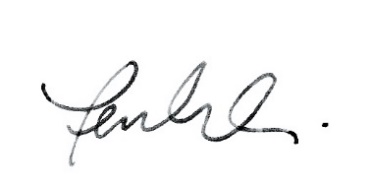 Snježana Abramović Milkovićdoc. Martina GranićPotprogramska djelatnost2021. potraživanje sredstava i broj programa2021.odobreno i broj programa2022.potraživanje sredstava i broj programa2022.odobreno i broj programaFestivali/manifestacije2.373.050,00 kn23 programa 845.000,00 kn19 programa2.348.736,80 kn23 programa     822.000,00 kn18 programaGostovanja   600.899,72 kn28 programa 400.370,00 kn20 programa1.079.547,40 kn61 program     513.200,00 kn46 programaPriprema premijernih plesnih predstava i reprize3.504.372,28 kn74 programa1.406.000,00 kn59 programa4.186.752,80 kn99 programa   1.440.700,00 kn71 programOstali programi(rezidencije, edukativni programi I dr.)   556.316,50 kn21 program  101.000,00 kn5 programa  621.206,00 kn23 programa     152.000,00 kn9 programaUKUPNO:7.034.638,50 kn146 programa2.752.370,00 kn103 programa8.236.243,00 kn206 programa   2.927.900,00 kn144 programa